RULESThe regatta will be governed by the rules as defined in The Racing Rules of Sailing and the Para World Sailing Race Management Manual 2017-2020 (RMM) and the Para Classification Rules for World Sailing.	The following Sail Canada Prescription to the Racing Rules will apply: Sail Canada prescribes that a boat that has been found by a protest committee to have broken a rule and caused damage shall be considered at fault for purposes of Rule 67.Competitors shall wear personal flotation devices at all times as per RMM 8.1.RRS 41 is changed to add:  (e) help to recover from the water and return on board a crew member, provided the return on board is at the approximate location of the recovery.If there is any conflict between languages, English text will take precedence.ADVERTISINGAll boats may be required to display identification numbers and/or sponsors advertising for the duration of the event in accordance with World Sailing Regulation 20.4. These items will be supplied free of charge by the Organizing Authority at Regatta Check-in. Competitors are not permitted to display advertising on supplied equipment or chartered/loaned boats except what is provided by the Organizing Authority.ELIGIBILITY AND ENTRYA team shall conform to the requirements for the ‘Four-Person Fleet Racing’ events as in Paragraph 3.4 of Appendix 1 to Part 1 of the Para World Sailing Race Management Manual 2017 – 2020 (See:  http://sailing.org/tools/documents/FinaldraftRMM270318V2-%5b23696%5d.pdfCompetitors must be affiliated with a World Sailing Recognized National Authority. These are listed on the World Sailing website at www.sailing.org/about/members/mnas.Member National Authorities must be a current member of Blind Sailing International (BSI) or be an Associate member of Blind Sailing International.All competitors will have a World Sailing sailor ID code.All Vision Impaired (VIP) competitors shall present at Regatta Check-In (September 1, 2019) a copy of the Para World Sailing Vision Test Form completed and signed by an accredited Ophthalmologist issued no earlier than 12 months of the start of the event (September 2, 2019). The Vision Test form is available here: www.sailing.org/sailors/disabled/competition.phpVision classification services will be available Friday August 30, 2019 from 1400 to Sunday September 1 at 1600 by appointment only.Vision classification appointments shall be booked at the time of regatta registration for those competitors who require first time or review classification examination.Competitors under 18 years of age shall present a signed and completed parent (guardian) consent and declaration form at registration.Substitution of competitors will not be allowed without prior written approval of the Race committee.





Eligible Teams may enter by completing the entry form/ online Registration, available at the website blindsailingworlds2019.org and sending it, together with the required fees to:Blind World Sailing 2019Kingston Yacht ClubMaitland StreetKingston, Ontario, CANADAK7L 2V3Tel: 001 613 548 3052If an MNA enters more than one Team for a Cathegory, they shall nominate their trophy qualifying teams for each Category no later than Regatta Check-in.CLASSIFICATION REQUIREMENTS/ CLASSIFICATIONThe World Sailing Sailor Classification Code will apply. Each Sighted Tactician and Sighted Crew shall be a Group 1 competitor in accordance with World Sailing Regulation 22 ISAF Sailor Classification Code.VisionClassification appointments will be available from 1400, Friday 30 August until Sunday, September 1, 2019. Appointments shall completed and updated vision diagnostic form submitted in order to complete Regatta Check on Sunday, September 1, 2019.Vision impaired competitors may be subject to ophthalmological examinations at any time during the event.At the discretion of the classifier, the ophthalmological examination at Regatta Check-in may be less than the requirements for an International Blind Sports Federation (IBSA) International Classification.International Blind Sports Federation Medical and Protest Procedures will be adopted for this event with the following changes:Classifiers are not required to be accredited IBSA International Classifiers.Classifiers may classify a competitor from their own country.World Sailing shall appoint the classifiers and other classification officials.Costs associated with a competitor on competitor protest regarding Vision Classification may be assigned to one or more of the parties.BOATSThe regatta will be sailed in the International Shark 24 Class yachts.  All boats will be supplied by the Organising Authority and will be provided with sails.The International Shark Class Association (ISCA) rules will apply.Appendix 1 section 5(b) is deleted “Helmsmen or skippers in World, Continental and National Championships shall be full members of the ISCA.” for the duration of the event.Boats shall have a total crew of four.Spinnakers shall not be used.Boats will be allocated by draw, either daily or for each round. This will be confirmed in the sailing instructions.The use of any electronic navigational aids is not permitted.Boats may be tuned and cleaned but other work/modifications must have the approval of the registered owner or their representative.Damage Deposit: A damage deposit of $1300 CAD (or equal to the deductible if higher) per team, must be paid on Regatta Check-in.  This damage deposit shall be paid in addition to the Registration fee.  Use of this damage deposit will be elaborated in the Sailing Instructions.  The Owner will inspect the loaner boats at the conclusion of the event, and with their agreement, any remaining deposit after the event will be refunded.FEESRequired fees are 1,750 CAD plus HST for each Team entered.  (For example, countries, or states entering three Teams would pay 5250 CAD +HST).  Fees will include:  Vision Classification, the Opening Ceremony and Prize Giving Ceremony.If registration is received with payment, by July 1, 2019, the fee will be 1,750 CAD plus HST (13%) per team.Other Fees for Social Events will be notified at a later date.Coaches shall register with the OA at Check-In and pay a fee of 250 CAD plus HST.SCHEDULESaturday August 31, 2019, 1430 -Sunday September 1, 2019 1630Vision classification by appointmentSunday September 1, 20190900-1600			Check-in1300				Optional practice race1800-1900			Opening CeremonyMonday, September 20900				Competitors briefing1100				Racing beginsTuesday, September 3 to Sunday, September 81000				Racing days, first warning signal each day		1500 (Sunday, September 8)	No warning signal after this time1800 (Sunday, September 8)	Closing ceremony and awardsSAILING INSTRUCTIONSThe sailing instructions will be available on the Event website before the Regatta.:  http://www.blindsailingworlds2019.orgCopies of the Sailing Instructions will be available at Regatta Check In after 0900 September 1, 2019 at Kingston Yacht Club (KYC).VENUEAddendum A shows the location of the racing area.  Racing will take place on Kingston Harbour, southwest of KYC. SCORINGFor a given category, five races are required to be completed to constitute a series.When fewer than seven (7) races have been completed a team’s series score will be the total of their race scores.When seven (7) to twelve (12) races have been completed a team’s series score will be the total of their race scores excluding their worst score.When thirteen (13) or more races have been completed a team’s series score will be the total of their race scores excluding their two worst scores.MNAs entering teams in all three classifications will have their scores aggregated for the Blind Sailing International Squadron Team Cup.  For teams not entering all classifications, the aggregated score shall include points equal to a DNS in each race for those classificationss in which they are not entered.MNA’s entering more than one Team in any category will identify which Team is nominated for Blind Sailing International Squadron Team Cup.CODE OF CONDUCTCompetitor, coach boat and support personnel code of conduct will be included in the Sailing Instructions (SIs).PRIZESMedals will be awarded to the Gold, Silver & Bronze team in each Category. The Blind Sailing International Squadron Team Cup will be awarded to the team with the best aggregate score.The Blind Sailing International Colin Spanhake Trophy will be awarded to the winning team in the B1 Category  f.Other prizes may be awarded. DISCLAIMER OF LIABILITYCompetitors participate in the regatta entirely at their own risk. See Rule 4, Decision to Race. The organizing authority will not accept any liability for material damage or personal injury or death sustained in conjunction with or prior to, during, or after the regatta.  INSURANCEEach ‘person in charge’ (see RRS 46) shall hold a valid insurance certificate showing proof of third-party liability with a minimum coverage per incident of 2,000,000 CAD (or equivalent) for the event.Each Team shall sign a waiver of liability at Regatta Check-In FURTHER INFORMATION	For further information please contact:		Kingston Yacht Club (Registration, Race Documents and Venue Information)http://www.blindsailingworlds2019.org email: info@blindsailingworlds2019.org		Blind Sailing Internationalhttp://www.blindsailinginternational.comPara World Sailing Race Management Manual (RMM) 2017-2020
http://sailing.org/tools/documents/FinaldraftRMM270318V2-%5b23696%5d.pdf
International Shark Class Rules:http://nebula.wsimg.com/d64aa0eda50a659e53894261ec45a385?AccessKeyId=C7DA618BA314C5B2A272&disposition=0&alloworigin=1PRACTICAL INFORMATION (NOT PART OF THE NOTICE OF RACE)	   Tourism Kingston    https://www.visitkingston.ca    City of Kingston    	    https://www.cityofkingston.ca/exploreFair winds, 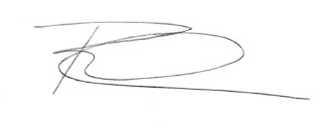 Rosemary WilsonRegatta ChairBlind Fleet Racing World Championship 2019ADDENDUM AThe Course Area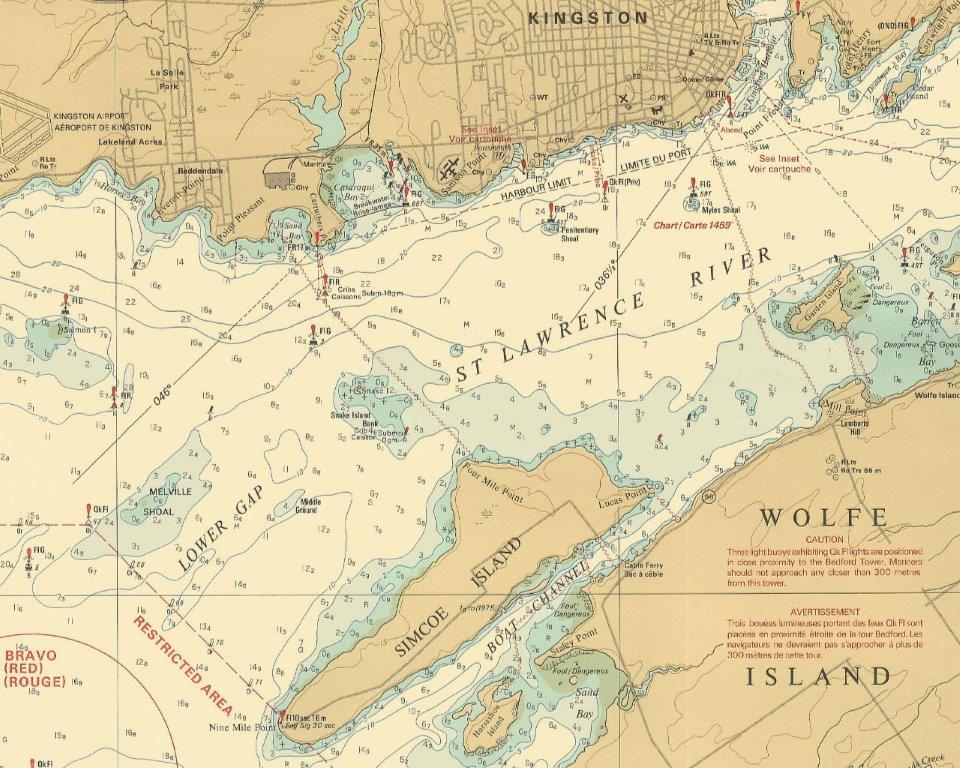 